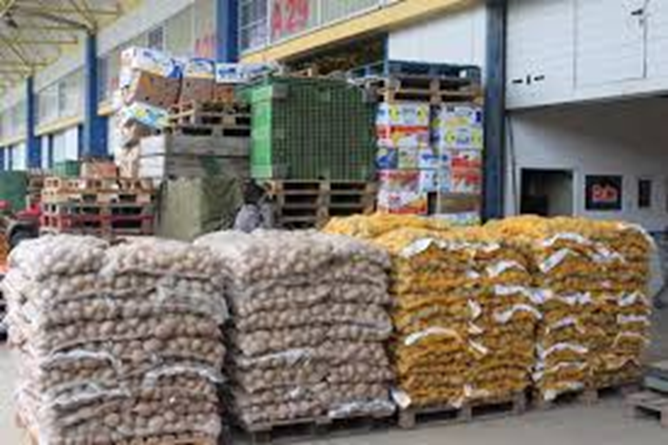 Training ParametersProgram OverviewThis section summarizes the end objectives of the program along with its duration.Training OutcomesAt the end of the program, the learner will be able to: Perform a series of post-harvest activities to improve the marketability of fresh produces on e-NAM portal Inspect daily activities in post-harvest management such as procurement, segregation, grading, packing, storage, outbound transportation, trading on e-NAM, negotiating with buyers and outbound transportation.Communicate professionally with the suppliers, workers, upper management and clientsPerform all the documentation pertaining to post-harvest value addition activity Implement qualitative pre-management decisions associated with post-harvest managementCompulsory ModulesThe table lists the compulsory modules, their duration and mode of delivery.Elective ModulesThe table lists the elective modules, their duration and mode of delivery.Elective 1: Trading on the e-Nam portalElective 2: Negotiating with buyersElective 3: Outbound Transportation StrategyOptional ModulesThe table lists the optional modules, their duration and mode of delivery.Option 1: Business DevelopmentOption 2: Profit ManagementModule DetailsModule 1: Introduction to Supply Chain Supervisor - Agri Commodities		Mapped to Bridge ModuleTerminal Outcomes: Examine all the activities such as procurement, grading, segregation, packaging, storage, trading, negotiating with buyers and outbound transportation effectively Inspect the day-to-day operations at the facility by allocating resourcesManage activities, and coordinate with clients and upper management/regulatory bodies. Measure the effectiveness of daily assigned activities and employees' performance.Develop communication skills.Ensure effective team management.Module 2: Preparing work plan for procurement Mapped to NOS: LSC/N3307 Procurement of Agri-ProductsTerminal OutcomesDescribe  the procurement strategy for multiple producesInterpret the quality of produce, shelf life and price for remunerationDevelop a daily work plan factoring in priority cases, and cases requiring exceptional handlingModule 3: Effective communication with upper management Mapped to NOS: LSC/N3307 Procurement of Agri-ProductsTerminal OutcomesReview escalated issues to manager and find the root cause for providing corrective actionCheck that the suppliers are delivering the produce to the company by themselves.Prepare reports for rejecting the damaged or inferior quality produce.Communicate the daily quantity of produce-wise turnover, disposal and workforce attached for operations to the upper management.Module 4: Supervise cleansing and segregation for produceMapped to NOS: LSC/N3308 Supervise segregation of Agri productsTerminal OutcomesInspect facility for cleaning and disinfestation, including working space and equipment every day.List the activities to be performed during segregation of produceInspect cleansing, segregation and crating activities to produceModule 5: Prepare and submit reports for segregationMapped to NOS: LSC/N3308 Supervise segregation of Agri-productsTerminal OutcomesRecord produce-wise and variety-wise specific of the quantity received and quantity forwarded for segregationPrepare and submit reportsModule 6: Grading and Crating practicesMapped to NOS: LSC/N3309 Supervise grading and quality check of various Agri-productsTerminal OutcomesInspect facility for cleaning and disinfestation, including working space and equipment every dayInspect receiving, grading and crating processPrepare and submit reportsModule 7: Supervise packaging process	Mapped to NOS: LSC/N3310 Supervise packaging of Agri-productsTerminal OutcomesInspect facility for cleaning and disinfestation, including working space and equipment every dayInspect Supervise receiving operations and packing processPrepare and submit reportsModule 8: Supervise cleaning, fumigation and storage operationsMapped to NOS: LSC/N3311 Supervise storage of produceTerminal OutcomesInspect cleaning and fumigation operations Demonstrate Receiving, Short-term storage and Long-term storagePrepare and submit reportsModule 9: Prepare and submit reports for storageMapped to NOS: LSC/N3311 Supervise storage of producesTerminal OutcomesIdentify the reason for variation between physical and system inventory, rectify process discrepancies and report the variation (disposal quantity) to the managerCommunicate the daily quantity of produce-wise turnover, disposal and workforce attached for operations to the upper managementPrepare and submit reportsModule 10: Supervision of pre-cooling operationsMapped to NOS:  LSC/N8704 Terminal OutcomesIdentify suitable pre-cooling technology as per product requirementsInspect proper segregation of goods in pre-cooling chamberExamine the placement and stacking of goods for uniform coolingModule 11: Storage and Movement of goods in Cold StorageMapped to NOS:  LSC/N8706Terminal OutcomesIdentify standard temperature, humidity and refrigerant conditions for storing goodsInspect fitness levels of workers allocated for operationsSelect racking as per operating temperature and SEMA standardInspect stacking as per layout prescribed, loading limits etc.Inspect proper trolley movement of goodsAssess trolley operators and vehicles to minimise risks of movementModule 12: Compliance with health, safety and security normsMapped to NOS:  LSC/N9901Terminal OutcomesDetail health, safety and security procedures in cold storage plantsImplement various safety precautionary measuresDetail hygiene and sanitation standards as per regulatory bodies such as FSSAI, APEDAInspect protective devices, pipelines, cold storage areas as per SOPImplement standard protocol in case of emergency situations, accidents, and breach of safetyModule 13: TradingMapped to LSC/N3312: Trading on the e-Nam PortalTerminal OutcomesExplain the trading process on  e-NAM portals Demonstrate effective negotiating skills Module 14: Process compliance and invoicingMapped to LSC/N3312: Trading on the e-Nam Portal 	Terminal OutcomesExplain the process of compliance and invoicing Module 15: Professional practicesMapped to LSC/N3313: Negotiating with buyers (Quoting to buyers) Terminal OutcomesDetail the Professional practices to be followedDevelop the necessary procedure and documentation post-negotiationMaintain integrity and ensure data securityModule 16: Ethical practicesMapped to LSC/N3313: Negotiating with buyers (Quoting to buyers) Terminal OutcomesCommunicate with clients and stakeholdersModule 17: Supervise outbound transportationMapped to LSC/N3314: Planning outbound transportation strategyTerminal OutcomesInspect effective working of outbound transportationExamine the labelling requirements as per the customs requirement of different countries and regulations set by the e-NAM portalPrepare and submit reportsModule 18: Coordinate with custom officialsMapped to LSC/N3314: Supervise outbound transportation planningTerminal OutcomesCommunicate with customs officers for timely shipment clearance based on documents for clearancePrepare and submit reportsModule 19: Business development and stakeholder relationsMapped to NOS: LSC/N9701Terminal OutcomesIdentify target population to be approached for business developmentDemonstrate effective oral and written business communication Prepare costing sheets for service deliveryUse ERP for updating client dataModule 20: Profit and loss account management and cost accountingMapped to NOS: LSC/N9603Terminal OutcomesDescribe the process of analysing profit & loss (P&L)Explain methods to analyse variance between budget and actual expenditureList the risk management proceduresPerform Activity Based Costing (ABC)Module 21: Employability SkillsMapped to DGT/VSQ/N0102, v1.0Terminal Outcomes: Discuss the Employability Skills required for jobs in various industriesExplain the constitutional values, including civic rights and duties, citizenship, responsibility towards society and personal values and ethics such as honesty, integrity, caring and respecting others that are required to become a responsible citizenDiscuss how to identify opportunities for potential business, sources of funding and associated financial and legal risks with its mitigation planAnnexureTrainer RequirementsAssessor RequirementsAssessment StrategyThis section includes the processes involved in identifying, gathering and interpreting information to evaluate the learner on the required competencies of the program. The emphasis is on ‘learning-by-doing' and practical demonstration of skills and knowledge based on the performance criteria. Accordingly, assessment criteria for each job role is set and made available in qualification pack.The assessment papers for both theory and practical would be developed by Subject Matter Experts (SME) hired by Logistics Sector Skill Council or with the LSC accredited Assessment Agency as per the assessment criteria mentioned in the Qualification Pack. The assessments papers would also be checked for the various outcome-based parameters such as quality, time taken, precision, tools & equipment requirement etc.Each NOS in the Qualification Pack (QP) is assigned a relative weightage for assessment based on the criticality of the NOS. Therein each Element/Performance Criteria in the NOS is assigned marks on relative importance, criticality of function and training infrastructure.The following tools would be used for final assessment:Practical Assessment: This comprises of a creation of mock environment in the skill lab which is equipped with all equipment required for the qualification pack.Candidate's soft skills, communication, aptitude, safety consciousness, quality consciousness etc. is ascertained by observation and marked in observation checklist. The outcome is measured against the specified dimensions and standards to gauge the level of their skill achievements.Viva/Structured Interview: This tool is used to assess the conceptual understanding and the behavioral aspects with regard to the job role and the specific task at hand. It also includes questions on safety, quality, environment and equipment etc.On-Job Training: OJT would be evaluated based on standard log book capturing departments worked on, key observations of learner, feedback and remarks of supervisor or mentor.Written Test: Question paper consisting of 100 MCQs (Hard:40, Medium:30 and Easy: 30) with questions from each element of each NOS. The written assessment paper is comprised of following types of questions:True / False StatementsMultiple Choice QuestionsMatching Type Questions.Fill in the blanksScenario based QuestionsIdentification QuestionsQA Regarding Assessors:Assessors are selected as per the “eligibility criteria” laid down by LSC for assessing each job role. The assessors selected by Assessment Agencies are scrutinized and made to undergo training and introduction to LSC Assessment Framework, competency-based assessments, assessors guide etc. LSC conducts “Training of Assessors” program from time to time for each job role and sensitize assessors regarding assessment process and strategy which is outlined on following mandatory parameters:Guidance regarding NSQFQualification Pack StructureGuidance for the assessor to conduct theory, practical and viva assessmentsGuidance for trainees to be given by assessor before the start of the assessments.Guidance on assessments process, practical brief with steps of operations practical observation checklist and mark sheetViva guidance for uniformity and consistency across the batch.Mock assessmentsSample question paper and practical demonstrationReferencesGlossaryAcronyms and AbbreviationsModel Curriculum QP Name: Supply Chain Supervisor - Agri Commodities       (Electives: Trading on e-NAM portal, Negotiating with buyers, Supervise outbound transportation planning, Options: Business development and stakeholder relations, Profit and loss account management and cost accounting)QP Code: QP Version: 2.0 NSQF Level: 5Model Curriculum Version: 1.0 Logistics Skill Council of India | ‘Temple Towers’, Ground Floor, No 476 Anna Salai, Nandanam, Chennai 600 035Sector Supply Chain Supervisor - Agri CommoditiesSub-Sector
 Supply ChainOccupation
 Supply chain operations Country
 IndiaNSQF Level
 5Aligned to NCO/ISCO/ISIC Code
 NCO – 3323.0601 and ISCO - 08 - 4321Minimum Educational Qualiﬁcation and Experience 
 Completed 2nd year of UG.  Or Pursuing 2nd year of UG and continuous educationOr Completed 2nd year of diploma (after 12th)Or Completed 3-year diploma after 10th + 1 year relevant experienceOr 12th Grade pass + 2-year relevant experience (warehousing)Pre-Requisite License or Training 
 Not Applicable for License. Should be proficient and cleared Level 4Minimum Job Entry Age
 21 yrsLast Reviewed On 
 28/02/2023Next Review Date
 28/02/2026NSQC Approval Date
 28/02/2023QP Version 
 2.0Model Curriculum Creation Date
07/10/2022Model Curriculum Valid Up to Date
28/02/2026Model Curriculum Version 
V.1Minimum Duration of the Course
630 hrsMaximum Duration of the Course
870 hrsNOS and Module DetailsTheoryDurationPracticalDurationOn-the-Job Training Duration (Mandatory)On-the-Job Training Duration (Recommended)Total DurationBridge Module(s)20100030Module 1: Introduction: Supply Chain Supervisor - Agri Commodities20100030NOS Code – LSC/N3307NOS name: Procurement of Agri-ProductsNOS Version No. 1           NSQF Level: 530546090Module 2: Preparing work plan for procurement20373060Module 3: Effective communication with upper management10173030NOS Code – LSC/N3308NOS name: Supervise segregation of Agri-ProductsNOS Version No. 1NSQF Level: 530546090Module 4: Supervise cleansing and segregation for produces20373060Module 5: Prepare and submit reports for segregation10173030NOS Code – LSC/N3309NOS name: Supervise grading and quality check of various agri-productsNOS Version No. 1NSQF Level: 520373060Module 6: Grading and Crating practices20373060NOS Code – LSC/N3310NOS name: Supervise packaging of agri-productsNOS Version No. 1NSQF Level: 510173030Module 7: Supervise packaging process10173030NOS Code: LSC/N3311NOS name: Supervise storage of produceNOS Version No. 1NSQF Level: 5407460120Module 8: Supervise cleaning, fumigation and storage operations20373060Module 9: Prepare and submit reports for storage20373060NOS Code: LSC/N8704Supervise Pre-cooling operationsNSQF Level: 5 10173030Module 10: Supervision of pre-cooling operations10173030NOS Code: LSC/N8706 Manage placement of goods in controlled conditions NSQF Level: 510173030Module 11: Storage and Movement of goods in Cold Storage10173030NOS Code: LSC/N9901 Maintain food and personnel safety, health and hygiene in cold storage plant  NSQF Level: 510173030Module 12: Compliance to health, safety and security norms10173030DGT/VSQ/N0102Employability NOS303060Total Duration210330300570NOS and Module DetailsTheoryDurationPracticalDurationOn-the-Job Training Duration (Mandatory)On-the-Job Training Duration (Recommended)Total DurationNOS Code – LSC/N3312NOS name: Trading on the e-Nam portalNOS Version No. 1           NSQF Level: 530300060Module 13: Trading15150030Module 14: Process compliance and invoicing15150030Total Duration30300060NOS and Module DetailsTheoryDurationPracticalDurationOn-the-Job Training Duration (Mandatory)On-the-Job Training Duration (Recommended)Total DurationNOS Code – LSC/N3313NOS name: Negotiating with buyersNOS Version No. 1           NSQF Level: 530300060Module 15: Professional practices15150030Module 16: Ethical practices15150030Total Duration30300060NOS and Module DetailsTheoryDurationPracticalDurationOn-the-Job Training Duration (Mandatory)On-the-Job Training Duration (Recommended)Total DurationNOS Code – LSC/N3314NOS Name: Supervise outbound transportation planningNOS Version No. 1            NSQF Level: 530300060Module 17: Supervise outbound transportation15150030Module 18: Coordinate with custom officials 15150030Total Duration30300060NOS and Module DetailsTheoryDurationPracticalDurationOn-the-Job Training Duration (Mandatory)On-the-Job Training Duration (Recommended)Total DurationNOS Code: LSC/N9701NOS name: Business development and stakeholder relationsNOS Version No.            NSQF Level: 530300060Module 19: Business development and stakeholder relations30300060Total Duration30300060NOS and Module DetailsTheoryDurationPracticalDurationOn-the-Job Training Duration (Mandatory)On-the-Job Training Duration (Recommended)Total DurationNOS Code: LSC/N9603NOS name: Profit and loss account management and cost accountingNOS Version No. 1           NSQF Level: 530300060Module 15: Profit and loss account management and cost accounting30300060Total Duration30300060Duration: <20:00>Duration: <10:00>Theory – Key Learning OutcomesPractical – Key Learning OutcomesDevelop daily operations in a commercial environmentDefine hands-on experience over cleansing of produces, preservation techniques, storage, trading and transportation activitiesDevelop effective communication with upper management List the activities to be performed in a PHSC OrganizationDetail food preservation skills and learn the modern methods of fresh produce/crops handling. Identify all the activities such as procurement, grading, segregation, packaging, storage, trading, negotiating with buyers and outbound transportation effectively Demonstrate daily activities to be performed in a PHSC organizationDevelop ability to convert the daily procurement into the deliverable lot.Determine the capacity to store the produces for stipulated time till delivery.Perform long-term planning, short term planning and operational level planning Develop strategies to tackle with daily operational challenges in food produce value-addition and retail, and then delivering revenues to the organization.Perform the necessary processing tasks, documentation work and deliver the produce to the end customer.Analyze the process and commercialize the produces better. Prepare run-sheets for different tasks and distribute to workers and associatesClassroom AidsClassroom AidsCharts, Models, Video presentation, Flip Chart, Whiteboard/SmartBoard, Marker, Board eraserCharts, Models, Video presentation, Flip Chart, Whiteboard/SmartBoard, Marker, Board eraserTools, Equipment and Other Requirements Tools, Equipment and Other Requirements Information technology devices such as mobile phones, computers and SAP equipped servers to store daily data. Segregation equipment, grading equipment, warehousing setup etc.Information technology devices such as mobile phones, computers and SAP equipped servers to store daily data. Segregation equipment, grading equipment, warehousing setup etc.Duration: <20:00>Duration: <37:00>Theory – Key Learning OutcomesPractical – Key Learning OutcomesEstimate various upcoming harvests in and around the districtCommunicate effectively with local Taluk level villagers, Sarpanch and villagersDiscuss the terms of acceptance about the optimum quality of produces in order to avoid receiving inferior quality produce.Monitor and report productivity and adherence to timelines during loading and unloadingExplain how to allocate spaces in the staging area for loader/unloader for loading and unloading goodsDetail the process of performing visual inspection of inbound producesExamine the goods while handling them using MHE and record damagesEnsure proper documentation and report as per organization's mandateIdentify newer and regular produce grown in and around the district /region.Prepare monthly plans for periodic procurementRecord  information on best-expected outcomes or any crop failure during various seasons in advanceRecord for daily incoming crops, crop variety, weight, designated prices, calculated amount, packaging used and packaging suggested in tabular formatsDetermine the best/competitive prices keeping the e-NAM retail prices in considerationPerform visual inspection of inbound producesInspect the goods while handling them using MHE and record damagesPrepare work plan and get it approved by the manager Perform allocation of additional and ad-hoc manpower and equipment during unloadingCheck the mandatory documentation on receipt of stock and before unloading and ensure the right quantity is received as per the documentation (intimation)Prepare the receipt of accepting the commodity in a standard formatInform dispatcher/security guard regarding in-time, out-time and parking bay allocated for each truck and check if the trucks are docked at their assigned baysPlan for temporary transportation if the villager/supplier is unable to fetch the transportationClassroom AidsClassroom AidsAgricultural Charts, Models, Video presentation, Flip Chart, Whiteboard/SmartBoard, Marker, Board eraserAgricultural Charts, Models, Video presentation, Flip Chart, Whiteboard/SmartBoard, Marker, Board eraserTools, Equipment and Other Requirements Tools, Equipment and Other Requirements Information technology and communication devices such as mobile phones, computers and SAP equipped servers to store daily data.Information technology and communication devices such as mobile phones, computers and SAP equipped servers to store daily data.Duration: <10:00>Duration: <17:00>Theory – Key Learning OutcomesPractical – Key Learning OutcomesExplain basic troubleshooting regarding data management devicesObtain Information from the ERP systemLocate geographical spread of areas and cities within the geographical reach of the organizationRead Labels and instructions regarding shipments, MHEs, equipment and work-placeDescribe special characteristics and handling requirements of shipments, if anyDiscuss with the manager for issues where external or additional help is required.Collaborate with various villages, Taluks and suppliers to fulfil the increased demands or in case anyone supplier fails to deliver on timeList the preventive measures for waste reductionPlan for daily input and daily forwarding quantity a week in advance and shall provide estimates to the management.Instruct suppliers to provide the photographs of produce and quantity estimates well in advance before dispatching.Check that the suppliers are delivering the produce to the establishment by themselves.Check daily incoming crops, crop variety, weight, designated prices, calculated amount, packaging used and packaging suggested in tabular formats.Examine safe unloading and primary storage of the produces receivedSchedule regular equipment maintenanceRecommend purchase of new equipment, installation, and commissioningClassroom AidsClassroom Aids Agricultural Charts, photographs of produce, Models, Video presentation, Flip Chart, Whiteboard/ Smart Board, Marker, Board eraser Agricultural Charts, photographs of produce, Models, Video presentation, Flip Chart, Whiteboard/ Smart Board, Marker, Board eraserTools, Equipment and Other Requirements Tools, Equipment and Other Requirements Information technology and communication devices such as mobile phones, computers and SAP equipped servers to store daily data etc.Information technology and communication devices such as mobile phones, computers and SAP equipped servers to store daily data etc.Duration: <20:00>Duration: <37:00>Theory – Key Learning OutcomesPractical – Key Learning OutcomesDescribe various activities to be performed while supervising the workspace and equipment.Explain the activities to be performed during the cleansing and segregation of the produce.  List the PPE used while supervising the working premisesDescribe the various areas to be checked before performing segregationList the checks to be performed during segregation of produce.Explain proper disposal processExamine the cleansing and segregation of produceInspect the air and water cleansing of fruits, vegetables and other produce physically.Check that the working premises have been cleaned well as per SOPCheck the upkeep of the segregation facility with proper lighting and ventilation.Check that the floor, plastics and table areas are cleaned properly before segregation of different products.Verify the number, variety and quantity of produce received.Examine the segregation activity performed by staff according to local/standard variety, size, firmness, colour, visible aesthetics, and prioritized longer to shorter shelf-life of the produce into different lots.Assess the shelf-life of produces/lot before/during segregation.Check that there are no sources of food breakout or microbial decay.Inspect the proper disposal of over ripe produce Examine the produces for any fungus, yeast, or microbial damage initiation. Classroom Aids:Classroom Aids:Charts, Models, Video presentation, Flip Chart, Whiteboard/ Smart Board, Marker, Board eraserCharts, Models, Video presentation, Flip Chart, Whiteboard/ Smart Board, Marker, Board eraserTools, Equipment and Other RequirementsTools, Equipment and Other RequirementsStainless steel cleansing and segregation table, table fitted lamps, air compressor setup with pipe and hose, water hose, water outlet from table, plastic fruit crates, manual segregation or mechanized segregation setups, trash bins, push trolleys etc.Stainless steel cleansing and segregation table, table fitted lamps, air compressor setup with pipe and hose, water hose, water outlet from table, plastic fruit crates, manual segregation or mechanized segregation setups, trash bins, push trolleys etc.Duration: <10:00>Duration: <17:00>Theory – Key Learning OutcomesPractical – Key Learning OutcomesDevelop the systematic tabular record table for the daily information to be recorded for the tasks completed.Calculate the daily segregated quantity versus received quantityRecord daily reports on ERP Record produce-wise and variety-wise specific record of the quantity received, and quantity forwarded for segregation.Verify inventory report submitted against physical vs system entryRecord information on stock receipts and dispatchesCheck that the inventory status is updated in the ERP concurrently based on and transactions and inventory countsClassroom Aids:Classroom Aids:Charts, Models, Video presentation, Flip Chart, Whiteboard/SmartBoard, Marker, Board eraser, desktop computers, MS Office, ERP package cum servers, printersCharts, Models, Video presentation, Flip Chart, Whiteboard/SmartBoard, Marker, Board eraser, desktop computers, MS Office, ERP package cum servers, printersTools, Equipment and Other Requirements Tools, Equipment and Other Requirements Daily Datasheets/inventory reports, desktop computers, MS Office, ERP package cum servers, printers etc.Daily Datasheets/inventory reports, desktop computers, MS Office, ERP package cum servers, printers etc.Duration: <20:00>Duration: <37:00>Theory – Key Learning OutcomesPractical – Key Learning OutcomesEstablish cleanliness and maintenance norms for the facility and equipmentDetermine the working norms for staffPlan for uninterrupted airflowDetermine the standard methods of grading as compulsory normsEvaluate the graded lots and their crating.Develop the methods to document incoming and graded produce informationOrganize for the cleanliness of the premisesInspect the air and water cleansing of fruits, vegetables, and physical cleaning of staple produce.Check ventilation and cleanliness of floor area and tables in grading facility.Prepare the floor area and table area for grading of different products received.Record the number of crates, variety and quantity of produces received for gradingPerform documentation of the received quantity, assess shelf-life and ensure that workers perform grading in a pre-instructed manner.Arrange the packaging crates in produce-wise specific sizes.Establish a proper disposal facility. Arrange the leaf charts containing details for every crate.Perform documentation and reporting as per organization's mandate.Determine quality check standardsClassroom Aids:Classroom Aids:Spoilage Data Charts, Models, Grading video presentation, Flip Chart, Whiteboard/SmartBoard, Marker, Board eraserSpoilage Data Charts, Models, Grading video presentation, Flip Chart, Whiteboard/SmartBoard, Marker, Board eraserTools, Equipment and Other RequirementsTools, Equipment and Other RequirementsStainless steel grading table, table fitted lamps, air compressor setup with pipe and hose, plastic fruit crates, manual grading or mechanized grading setups, trash bins, push trolleys, daily datasheets/inventory/quality reports, desktop computers, MS Office, ERP package cum servers, printers etc.Stainless steel grading table, table fitted lamps, air compressor setup with pipe and hose, plastic fruit crates, manual grading or mechanized grading setups, trash bins, push trolleys, daily datasheets/inventory/quality reports, desktop computers, MS Office, ERP package cum servers, printers etc.Duration: <10:00>Duration: <17:00>Theory – Key Learning OutcomesPractical – Key Learning OutcomesEstablish cleanliness and maintenance norms for the facility and equipmentList down the net number of bags, crates and wooden boxes after packing.Determine the standard methods of packing as compulsory normsDevelop the methods to document incoming, discarded and packed produce informationPlan for fumigation of the packaging area periodically as instructed by management.Analyse the arrangement and grading of produce in the plastic bins or plastic tubsExamine the packing of fruits, vegetables, crops and herbal produce according to standard packing methodsExamine the packing for produces that are meant to be stored for a longer duration.Evaluate the packed lots and their reliability.Assess the cargo packing according to customer's requirements, i.e. bigger or smaller pallets/boxes (with customized pricing).Check cleanliness and hygiene as per SOPCompare inventory reports for physical vs system entryClassroom Aids:Classroom Aids:Charts, Models, Video presentation, Flip Chart, Whiteboard/SmartBoard, Marker, Board eraserCharts, Models, Video presentation, Flip Chart, Whiteboard/SmartBoard, Marker, Board eraserTools, Equipment and Other RequirementsTools, Equipment and Other RequirementsFumigation equipment, wide stainless-steel table for working, consumables, i.e. ventilated packaging, refrigerated packaging or hermetic packaging (air-sealed) (corrugated boxes, jute bags, net bags, cardboard boxes, plastic crates, sealed containers etc.), daily datasheets/packaging reports, packaging identification/stickers, barcode scanners, RFID scanners, push trolleys, forklifts, desktop computers, MS Office, ERP package cum servers, printers etc.Fumigation equipment, wide stainless-steel table for working, consumables, i.e. ventilated packaging, refrigerated packaging or hermetic packaging (air-sealed) (corrugated boxes, jute bags, net bags, cardboard boxes, plastic crates, sealed containers etc.), daily datasheets/packaging reports, packaging identification/stickers, barcode scanners, RFID scanners, push trolleys, forklifts, desktop computers, MS Office, ERP package cum servers, printers etc.Duration: <20:00>Duration: <37:00>Theory – Key Learning OutcomesPractical – Key Learning OutcomesEstablish cleanliness and maintenance norms for the facility and equipmentDiscuss how to standardize the working norms for staffSet the standard methods of storage, maintenance and food safetyEvaluate the stored lots condition from time to timeList the documents containing received quantity, period of storage, produce grade, quantity etc.Classify the products for short term storage and long-term storagePropose for food preservation methodsDevelop the instructions and methods for produce handling and stackingState the applicability of modern moisture and temperature warning methodsEstablish good rapport with buyers/stakeholdersDemonstrate usage of chemical preservatives such as sodium benzoates, sodium nitrite and Sulphur dioxides.List the various MHE required for supervising storage of producePlan for fumigation of the storage premises.Examine the upkeep of the storage facility with proper lighting, ventilation, air-conditioning, flue gas exhaust, marked aisles and marked storage zonesInspect temperature and moisture management Design the arrangement pattern/layout for different crops in a variety-wise manner to utilize storage heights.Inspect the documentation with weight, variety, grading date, and quality of produce received informationPrepare the documents containing received quantity, period of storage, produce grade, quantity etc.Construct separate facilities for the long term and short-term storageArrange the produce as per first-come-first-out approachEstablish shelving facilitiesInform the buyers/stakeholders about the due date for picking up the produce from storagePropose for the establishment of tower storage facility for crops (silos)Monitor product loss to a minimum by ensuring adequate pest/rodent control measure, monitoring spillages/breakages and taking necessary preventive and corrective actionUse forklifts for loading, unloading, and stacking.Arrange for the appropriate number of push trolleysUse different information processing devices like barcode scanners, RFID scanners, etc.Prepare periodic reports for top management on storage performanceClassroom Aids:Classroom Aids:Charts, Models, Video presentation, Flip Chart, Whiteboard/SmartBoard, Marker, Board eraserCharts, Models, Video presentation, Flip Chart, Whiteboard/SmartBoard, Marker, Board eraserTools, Equipment and Other RequirementsTools, Equipment and Other RequirementsFumigation equipment, ventilation, air-conditioning, flue gas exhaust, weighing equipment, daily datasheets/storage reports/documentation/loss reports, run-sheets, storage identification/stickers, barcode scanners, RFID scanners, push trolleys, forklifts, desktop computers, MS Office, ERP package cum servers, printers etc.Fumigation equipment, ventilation, air-conditioning, flue gas exhaust, weighing equipment, daily datasheets/storage reports/documentation/loss reports, run-sheets, storage identification/stickers, barcode scanners, RFID scanners, push trolleys, forklifts, desktop computers, MS Office, ERP package cum servers, printers etc.Duration: <20:00>Duration: <37:00>Theory – Key Learning OutcomesPractical – Key Learning OutcomesDevelop reports on stored quantity, a period of storage, produce grade, quantity etc.Discuss with the upper management/ buyers about date of dispatch from the storeDetail the process of updating of inventory status based on transactions and inventory counts.Explain the process of storage for different products as per e-NAM regulations.Conclude the produce-wise and variety-wise specific record of the quantity received and quantity forwarded for dispatch/ transportationInspect inventory report submitted against physical vs system entryUpdate information on stock receipts and dispatchesPrepare daily/weekly/monthly produce-wise reports on the quantity being stored, worker productivity etc., as per SOP.Examine regular updating of inventory status based on transactions and inventory counts.Record the time of communication with every supplier and time of receiving the produce in tabular formatSupport in planning and execution of preventive measures for waste reduction Support manager in planning for new equipment purchase, installation and commissioning. Plan and schedule regular storage and equipment maintenanceGive training to the subordinates on the process of storage for different products as per e-NAM regulations. Classroom Aids:Classroom Aids:Charts, Models, Video presentation, Flip Chart, Whiteboard/SmartBoard, Marker, Board eraserCharts, Models, Video presentation, Flip Chart, Whiteboard/SmartBoard, Marker, Board eraserTools, Equipment and Other RequirementsTools, Equipment and Other RequirementsDaily datasheets/storage reports/documentation/loss reports, run-sheets, storage identification/stickers, barcode scanners, RFID scanners, desktop computers, MS Office, ERP package cum servers, printers etc.Daily datasheets/storage reports/documentation/loss reports, run-sheets, storage identification/stickers, barcode scanners, RFID scanners, desktop computers, MS Office, ERP package cum servers, printers etc.Duration: <10:00>Duration: <17:00>Theory – Key Learning OutcomesPractical – Key Learning OutcomesExplain suitable pre-cooling technology as per product requirementsDetail the process of inspecting proper segregation of goods in pre-cooling chamberVerify the placement and stacking of goods for uniform coolingDiscuss how to manage space efficiencyExplain the Inspection process of proper handling of goods Identify suitable pre-cooling technology as per product requirementsInspect proper segregation of goods in pre-cooling chamberExamine the placement and stacking of goods for uniform coolingManage space efficiency by timely removal of goods from pre-cooling unit to temporary staging spaceInspect proper handling of goods to avoid damageClassroom Aids:Classroom Aids:Charts, Models, Video presentation, Flip Chart, Whiteboard/SmartBoard, Marker, Board eraserCharts, Models, Video presentation, Flip Chart, Whiteboard/SmartBoard, Marker, Board eraserTools, Equipment and Other RequirementsTeaching board, computer, projector, video player or TV, Statistical tools, stationery, MS Project, MS Office, compressor, condenser, evaporator, temperature and humidity sensor, simulator, cooling standards for different types of products, tools and tackles, consumablesTools, Equipment and Other RequirementsTeaching board, computer, projector, video player or TV, Statistical tools, stationery, MS Project, MS Office, compressor, condenser, evaporator, temperature and humidity sensor, simulator, cooling standards for different types of products, tools and tackles, consumablesDuration: <10:00>Duration: <17:00>Theory – Key Learning OutcomesPractical – Key Learning OutcomesList the various refrigerant conditions for storing goodsExplain the process of inspecting fitness levels of workers allocated for operationsDiscuss proper handling condition and safety precautions Discuss the layout plan for palletization to check stock placementDetail the Selection process of racking as per operating temperature and SEMA standardExplain the process of Inspecting proper trolley movement of goodsList various methods to minimise risks of movementIdentify standard temperature, humidity and refrigerant conditions for storing goodsInspect fitness levels of workers allocated for operationsInspect adherence to proper handling condition and safety precautionsDevelop a layout plan for palletization to check stock placementSelect racking as per operating temperature and SEMA standardInspect stacking as per layout prescribed, loading limits etc.Inspect proper trolley movement of goodsAssess trolley operators and vehicles to minimise risks of movementClassroom Aids:Classroom Aids:Charts, Models, Video presentation, Flip Chart, Whiteboard/SmartBoard, Marker, Board eraserCharts, Models, Video presentation, Flip Chart, Whiteboard/SmartBoard, Marker, Board eraserTools, Equipment and Other RequirementsTeaching board, computer, projector, video player or TV, stationery, MS Office, cold storage facility, gas sensors, PPE, SEMA standards, hand-stacking equipment, fork lift trucks, various types of mechanized stacking equipment, different types of trollies etcTools, Equipment and Other RequirementsTeaching board, computer, projector, video player or TV, stationery, MS Office, cold storage facility, gas sensors, PPE, SEMA standards, hand-stacking equipment, fork lift trucks, various types of mechanized stacking equipment, different types of trollies etcDuration: <10:00>Duration: <17:00>Theory – Key Learning OutcomesPractical – Key Learning OutcomesDetail health, safety and security procedures in cold storage plantsList the various safety precautionary measuresExplain the compliance procedure to safety standardsDetail hygiene and sanitation standards as per regulatory bodies such as FSSAI, APEDAList the equipments required for cold storage areasDetail the pest control methods to ensure no pest infestationDiscuss the standard operating procedures (SOP) while handling goodsExplain standard protocol in case of emergency situations, accidents, and breach of safetyPerform health, safety and security procedures in cold storage plantsImplement various safety precautionary measuresInspect activity area and equipment for compliance to safety standardsInspect hygiene and sanitation standards as per regulatory bodies such as FSSAI, APEDAInspect protective devices, pipelines, cold storage areas as per SOPPerform the pest control methods to ensure no pest infestationIdentify unsafe working conditions and take corrective measuresInspect adherence to standard operating procedures (SOP) while handling goodsImplement standard protocol in case of emergency situations, accidents, and breach of safetyClassroom Aids:Classroom Aids:Charts, Models, Video presentation, Flip Chart, Whiteboard/SmartBoard, Marker, Board eraserCharts, Models, Video presentation, Flip Chart, Whiteboard/SmartBoard, Marker, Board eraserTools, Equipment and Other RequirementsTeaching board, computer, projector, video player or TV, Statistical tools, stationery, MS Project, MS Office, compressor, condenser, evaporator, temperature and humidity sensor, simulator, cooling standards for different types of products, tools and tackles, consumablesTools, Equipment and Other RequirementsTeaching board, computer, projector, video player or TV, Statistical tools, stationery, MS Project, MS Office, compressor, condenser, evaporator, temperature and humidity sensor, simulator, cooling standards for different types of products, tools and tackles, consumablesDuration: <15:00>Duration: <15:00>Theory – Key Learning OutcomesPractical – Key Learning OutcomesDefine the potentials of e-NAM portal and method of useDevelop the trading and pricing strategy according to demand, supply, quality, distance and lot order size etc. Plan the trading activity for produce from the time of procurement. Quote sales price as approved by management after observing the recent market prices.Quote quality-wise pricing (according to quality certification)Classroom Aids:Classroom Aids:Charts, Models, Video presentation, Flip Chart, Whiteboard/SmartBoard, Marker, Board eraserCharts, Models, Video presentation, Flip Chart, Whiteboard/SmartBoard, Marker, Board eraserTools, Equipment and Other RequirementsTools, Equipment and Other RequirementsElectronic devices to manage e-NAM trading such as mobile phones, desktop computers, MS office, servers, printers etc.Electronic devices to manage e-NAM trading such as mobile phones, desktop computers, MS office, servers, printers etc.Duration: <15:00>Duration: <15:00>Theory – Key Learning OutcomesPractical – Key Learning OutcomesDemonstrate the process of invoicingDiscuss the possibility of chronic errors during billing and their rectificationVerify daily invoicing.Check for errors in calculating taxable value and tax value after applying the applicable rate of GSTCheck if IGST is chargeable on the invoices raised for the export of goods/servicesClassroom Aids:Classroom Aids:Charts, Models, Video presentation, Flip Chart, Whiteboard/SmartBoard, Marker, Board eraserCharts, Models, Video presentation, Flip Chart, Whiteboard/SmartBoard, Marker, Board eraserTools, Equipment and Other RequirementsTools, Equipment and Other RequirementsElectronic devices to manage e-NAM trading such as mobile phones, desktop computers, MS office, servers, printers etc.Electronic devices to manage e-NAM trading such as mobile phones, desktop computers, MS office, servers, printers etc.Duration: <15:00>Duration: <15:00>Theory – Key Learning OutcomesPractical – Key Learning OutcomesExplain about negotiation tactics to the subordinatesDevelop the necessary procedure and documentation post-negotiationDiscover nearer buyers over distant buyers.Explain the pre-developed policies for the buyers committing to instant paymentsEstablish good rapport with every buyer who shows interest in the e-NAM portalNegotiate sales price as approved by management after observing the recent market prices.Quote quality-wise pricing (according to quality certification)Quote the upper limits during the first-hand declarationProvide discounts to buyers according to the pre-developed policies for the buyers committing to instant paymentsQuote supplementary charges to the buyers asking for credit payments/delayed/ postponed payments according to the pre-developed policies by management.Find the prospects of live or virtual meetings with clients. Identify client's business needs and offer customized and bundled solutionsNegotiate on costs, close the deal and collect organizational and payment details of the clientClassroom Aids:Classroom Aids:Charts, Models, Video presentation, Flip Chart, Whiteboard/SmartBoard, Marker, Board eraserCharts, Models, Video presentation, Flip Chart, Whiteboard/SmartBoard, Marker, Board eraserTools, Equipment and Other RequirementsTools, Equipment and Other RequirementsElectronic devices to manage e-NAM sales such as mobile phones, desktop computers, MS office, servers, printers etc.Electronic devices to manage e-NAM sales such as mobile phones, desktop computers, MS office, servers, printers etc.Duration: <15:00>Duration: <15:00>Theory – Key Learning OutcomesPractical – Key Learning OutcomesDevelop the code of conduct and dressing norms for negotiatorsList the documents pertaining to different type of productsDiscuss the roadblocks with senior management when in an ethical dilemmaRecommend the dress code and conduct off conduct for professional interactions Resolve queries patiently in a soft and polite mannerPrepare the documents pertaining to different type of productsFollow business etiquettesRecord consumer feedback and communicate to managementReport all violations of the code of ethics promptlyClassroom Aids:Classroom Aids:Charts, Models, Video presentation, Flip Chart, Whiteboard/SmartBoard, Marker, Board eraserCharts, Models, Video presentation, Flip Chart, Whiteboard/SmartBoard, Marker, Board eraserTools, Equipment and Other RequirementsTools, Equipment and Other RequirementsElectronic devices to manage e-NAM sales such as mobile phones, desktop computers, MS office, servers, printers etc.Electronic devices to manage e-NAM sales such as mobile phones, desktop computers, MS office, servers, printers etc.Duration: <15:00>Duration: <15:00>Theory – Key Learning OutcomesPractical – Key Learning OutcomesDevelop customer relationship skillsDevelop the knowledge base for different modes of transportation based on the type of commodity, shelf life, distance to be covered, lot size, economic constraints etc. Prepare proper documentation for dispatch and deliveryPrepare work instruction manuals for workersPrepare  the release/dispatch order for confirmed ordersDiscuss modes of transport with the customer in advance.Use appropriate transportation mediums for fresh produces requiring either ventilation or refrigeration.Choose the 3PL that provides end to end delivery service for consumable goods.Choose proper packaging for safe delivery.Examine the labelling requirements as per the customs requirement of different countries and regulations set by the e-NAM portalClassroom Aids:Classroom Aids:Charts, Models, Video presentation, Flip Chart, Whiteboard/SmartBoard, Marker, Board eraserCharts, Models, Video presentation, Flip Chart, Whiteboard/SmartBoard, Marker, Board eraserTools, Equipment and Other RequirementsTools, Equipment and Other RequirementsElectronic devices to manage transportation such as mobile phones, desktop computers, MS office, Global Positioning System (GPS) servers, printers etc.Electronic devices to manage transportation such as mobile phones, desktop computers, MS office, Global Positioning System (GPS) servers, printers etc.Duration: <15:00>Duration: <15:00>Theory – Key Learning OutcomesPractical – Key Learning OutcomesDemonstrate customer relationship and customs dealing skills.Compile inventory report submitted against system count.Communicate with customs officials, custom brokers, transport brokers, International Air Transport Association (IATA) agents, etc., to assist in custom clearanceCommunicate with clients in case of delays, product issues, and custom related documentation issues etc. Check regular updating of information in the ERP based on transactions and inventory counts.Classroom Aids:Classroom Aids:Charts, Models, Video presentation, Flip Chart, Whiteboard/SmartBoard, Marker, Board eraserCharts, Models, Video presentation, Flip Chart, Whiteboard/SmartBoard, Marker, Board eraserTools, Equipment and Other RequirementsTools, Equipment and Other RequirementsElectronic devices to custom dealing such as mobile phones, desktop computers, MS office, Global Positioning System (GPS) servers, printers etc.Electronic devices to custom dealing such as mobile phones, desktop computers, MS office, Global Positioning System (GPS) servers, printers etc.Duration: <30:00>Duration: <30:00>Theory – Key Learning OutcomesPractical – Key Learning OutcomesDiscuss the target population to be approached for business developmentDetail the steps to identify future clientExplain the steps involved in determining client requirementList out the solution offered based on sales pitchDevelop costing sheet for delivery serviceDetail upsells and cross-sell servicesExplain the preparation process of service level agreementsDetail the scheduling process of resources as per operational requirementDescribe the nuances in building rapport with clients, customs, government agencies, insurance for healthy relationshipIdentify target population to be approached for business developmentAssess prospective clientsIdentify client requirementsOffer customised or bundled solutions based on sales pitchDemonstrate effective oral and written business communication Prepare costing sheets for service deliveryUse ERP for updating client dataExplain upsell and cross-sell services to existing clientsPrepare service level agreementsSchedule resources as per operational requirementEstablish good rapport with clients, customs, government agenciesClassroom Aids:Classroom Aids:Charts, Models, Video presentation, Flip Chart, Whiteboard/SmartBoard, Marker, Board eraserCharts, Models, Video presentation, Flip Chart, Whiteboard/SmartBoard, Marker, Board eraserTools, Equipment and Other RequirementsTools, Equipment and Other RequirementsComputers, MIS, ERP, business lead softwares, Teaching board, computer, projector, video player and TVComputers, MIS, ERP, business lead softwares, Teaching board, computer, projector, video player and TVDuration: <30:00>Duration: <30:00>Theory – Key Learning OutcomesPractical – Key Learning OutcomesDescribe the process of analysing profit & loss (P&L)Detail the budgeting process as per SOPExplain ABC analysisDetail the steps involved in Evaluating budgetary complianceExplain various methods to analyse variance between budget and actual expenditureCompare budget with actual physical outputList the risk management proceduresDetail the activities involved in performing auditExplain the process to rationalise cost by undertaking improvement activitiesAnalyze profit and loss statement Prepare budget amendments as per the guidelinesPerform budgeting as per SOPPrepare variance analysis reportEvaluate budgetary compliancePerform Activity Based Costing (ABC)Perform audit to identify reasons for deviation from costingPerform rationalization of cost by undertaking improvement activitiesClassroom Aids:Classroom Aids:Charts, Models, Video presentation, Flip Chart, Whiteboard/SmartBoard, Marker, Board eraserCharts, Models, Video presentation, Flip Chart, Whiteboard/SmartBoard, Marker, Board eraserTools, Equipment and Other RequirementsTools, Equipment and Other RequirementsComputers, MIS, ERP, performance review softwareComputers, MIS, ERP, performance review softwareDuration: 30:00Duration: 30:00Theory – Key Learning OutcomesPractical – Key Learning OutcomesOutline the importance of Employability Skills for the current job market and future of workList different learning and employability related GOI and private portals and their usageExplain the constitutional values, including civic rights and duties, citizenship, responsibility towards society and personal values and ethics such as honesty, integrity, caring and respecting others that are required to become a responsible citizenDiscuss relevant 21st century skills required for employmentHighlight the importance of practicing 21st century skills like Self-Awareness, Behaviour Skills, time management, critical and adaptive thinking, problem-solving, creative thinking, social and cultural awareness, emotional awareness, learning to learn etc. in personal or professional lifeExplain the importance of communication etiquette including active listening for effective communicationDiscuss the significance of escalating sexual harassment issues as per POSH actDiscuss various financial institutions, products, and servicesExplain the common components of salary such as Basic, PF, Allowances (HRA, TA, DA, etc.), tax deductionsDiscuss the legal rights, laws, and aidsDescribe the role of digital technology in day-to-day life and the workplaceDiscuss the significance of displaying responsible online behaviour while using various social media platformsExplain the types of entrepreneurship and enterprisesDiscuss how to identify opportunities for potential business, sources of funding and associated financial and legal risks with its mitigation planDescribe the 4Ps of Marketing-Product, Price, Place and Promotion and apply them as per requirementDiscuss various tools used to collect customer feedbackDiscuss the significance of maintaining hygiene and dressing appropriatelyDiscuss the significance of maintaining hygiene and dressing appropriately for an interviewList the steps for searching and registering for apprenticeship opportunitiesResearch and prepare a note on different industries, trends, required skills and the available opportunitiesDemonstrate how to practice different environmentally sustainable practicesCreate a pathway for adopting a continuous learning mindset for personal and professional developmentShow how to use basic English sentences for everyday conversation in different contexts, in person and over the telephoneRead and understand text written in basic EnglishWrite a short note/paragraph / letter/e -mail using correct basic EnglishCreate a career development planIdentify well-defined short- and long-term goalsDemonstrate how to communicate effectively using verbal and nonverbal communication etiquetteWrite a brief note/paragraph on a familiar topicRole play a situation on how to work collaboratively with others in a teamDemonstrate how to behave, communicate, and conduct appropriately with all genders and PwDDemonstrate how to conduct offline and online financial transactions, safely and securely and check passbook/statementCalculate income and expenditure for budgetingDemonstrate how to operate digital devices and use the associated applications and features, safely and securelyDemonstrate how to connect devices securely to internet using different meansFollow the dos and don’ts of cyber security to protect against cyber crimesCreate an e-mail id and follow e- mail etiquette to exchange e -mailsShow how to create documents, spreadsheets and presentations using appropriate applicationsUtilize virtual collaboration tools to work effectivelyCreate a sample business plan, for the selected business opportunityClassify different types of customersDemonstrate how to identify customer needs and respond to them in a professional mannerDraft a professional Curriculum Vitae (CV)Use various offline and online job search sources to find and apply for jobsRole play a mock interviewClassroom AidsClassroom AidsCharts, Models, Video presentation, Flip Chart, Whiteboard/Smart Board, Marker, Board eraser, UPS, LCD Projector, Computer Tables & chairsCharts, Models, Video presentation, Flip Chart, Whiteboard/Smart Board, Marker, Board eraser, UPS, LCD Projector, Computer Tables & chairsTools, Equipment and Other Requirements Tools, Equipment and Other Requirements Computer (PC) with latest configurations – and Internet connection with standard operating system and standard word processor and worksheet software (Licensed) (all software should either be latest version or one/two version below), Scanner cum PrinterComputer (PC) with latest configurations – and Internet connection with standard operating system and standard word processor and worksheet software (Licensed) (all software should either be latest version or one/two version below), Scanner cum PrinterTrainer PrerequisitesTrainer PrerequisitesTrainer PrerequisitesTrainer PrerequisitesTrainer PrerequisitesTrainer PrerequisitesTrainer PrerequisitesMinimum Educational Qualification
SpecializationRelevant Industry Experience Relevant Industry Experience Training ExperienceTraining ExperienceRemarks Minimum Educational Qualification
SpecializationYearsSpecializationYearsSpecializationGraduate2Post-Harvest Agri2Post-Harvest AgriTrainer CertificationTrainer CertificationDomain CertificationPlatform CertificationCertified for Job Role: “Supply Chain Supervisor - Agri Commodities” mapped to QP: “LSC/ v2.0”. Minimum accepted score is 80%Recommended that the Trainer is certified for the Job Role: “Trainer”, mapped to the Qualification Pack: “MEP/Q2601”. Minimum accepted score is 80%Assessor PrerequisitesAssessor PrerequisitesAssessor PrerequisitesAssessor PrerequisitesAssessor PrerequisitesAssessor PrerequisitesAssessor PrerequisitesMinimum Educational Qualification 
SpecializationRelevant Industry ExperienceRelevant Industry ExperienceTraining/Assessment ExperienceTraining/Assessment ExperienceRemarks Minimum Educational Qualification 
SpecializationYearsSpecializationYearsSpecializationGraduate2Post-Harvest Agri1Post-Harvest AgriAssessor CertificationAssessor CertificationDomain CertificationPlatform CertificationCertified for Job Role: “Supply Chain Supervisor - Agri Commodities” mapped to QP: “LSC/Q, v2.0”. Minimum accepted score is 80%Recommended that the Assessor is certified for the Job Role: “Assessor”, mapped to the Qualification Pack: “MEP/Q2601”. Minimum accepted score is 80%TermDescriptionDeclarative KnowledgeDeclarative knowledge refers to facts, concepts and principles that need to be known and/or understood in order to accomplish a task or to solve a problem. Key Learning OutcomeKey learning outcome is the statement of what a learner needs to know, understand and be able to do in order to achieve the terminal outcomes. A set of key learning outcomes will make up the training outcomes. Training outcome is specified in terms of knowledge, understanding (theory) and skills (practical application).OJT (M)On-the-job training (Mandatory); trainees are mandated to complete specified hours of training on siteOJT (R)On-the-job training (Recommended); trainees are recommended the specified hours of training on siteProcedural KnowledgeProcedural knowledge addresses how to do something or how to perform a task. It is the ability to work or produce a tangible work output by applying cognitive, affective or psychomotor skills. Training OutcomeTraining outcome is a statement of what a learner will know, understand and be able to do upon the completion of the training. Terminal OutcomeTerminal outcome is a statement of what a learner will know, understand and be able to do upon the completion of a module. A set of terminal outcomes help to achieve the training outcome.TermDescriptionQPQualification PackNSQFNational Skills Qualification FrameworkNSQCNational Skills Qualification CommitteeNOSNational Occupational Standards